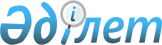 О внесении изменения в приказ Министра сельского хозяйства Республики Казахстан от 25 декабря 2015 года № 8-2/1132 "Об утверждении Реестра должностей гражданских служащих в области сельского хозяйства"Приказ Министра сельского хозяйства Республики Казахстан от 29 ноября 2021 года № 351. Зарегистрирован в Министерстве юстиции Республики Казахстан 8 декабря 2021 года № 25597
      ПРИКАЗЫВАЮ:
      1. Внести в приказ Министра сельского хозяйства Республики Казахстан от 25 декабря 2015 года № 8-2/1132 "Об утверждении Реестра должностей гражданских служащих в области сельского хозяйства" (зарегистрирован в Реестре государственной регистрации нормативных правовых актов № 13096) следующее изменение:
      Реестр должностей гражданских служащих в области сельского хозяйств, утвержденный указанным приказом, изложить в новой редакции согласно приложению к настоящему приказу.
      2. Департаменту производства и переработки растениеводческой продукции Министерства сельского хозяйства Республики Казахстан в установленном законодательством порядке обеспечить:
      1) государственную регистрацию настоящего приказа в Министерстве юстиции Республики Казахстан;
      2) размещение настоящего приказа на интернет-ресурсе Министерства сельского хозяйства Республики Казахстан после его официального опубликования.
      3. Контроль за исполнением настоящего приказа возложить на курирующего вице-министра сельского хозяйства Республики Казахстан.
      4. Настоящий приказ вводится в действие по истечении десяти календарных дней после дня его первого официального опубликования. 
      "СОГЛАСОВАН"Министерство трудаи социальной защиты населенияРеспублики Казахстан Реестр должностей гражданских служащих в области сельского хозяйства
      Расшифровка аббревиатур:ГУ – государственное учреждение;РГУ – республиканское государственное учреждение.
					© 2012. РГП на ПХВ «Институт законодательства и правовой информации Республики Казахстан» Министерства юстиции Республики Казахстан
				
      Министр сельского хозяйстваРеспублики Казахстан Е. Карашукеев
Приложение к приказу
Министр сельского хозяйства
Республики Казахстан
от 29 ноября 2021 года № 351Утвержден
приказом
Министра сельского хозяйства
Республики Казахстан
от 25 декабря 2015 года № 8-2/1132
Звено
Ступень
Наименования должностей
Блок А (управленческий персонал)
Блок А (управленческий персонал)
Блок А (управленческий персонал)
А1
1
Руководитель:
Республиканского методического центра фитосанитарной диагностики и прогнозов;
Республиканского противоэпизоотического отряда;
Государственной комиссии по сортоиспытанию сельскохозяйственных культур;
Республиканского научно-методического центра агрохимической службы;
Республиканского центра карантина растений (далее – ГУ и РГУ республиканского значения)
А1
1-1
Заместитель руководителя ГУ и РГУ республиканского значения
А1
2
Руководитель:
Зонального гидрогеолого-мелиоративного центра;
Кызылординской гидрогеолого-мелиоративной экспедиции;
Южно-Казахстанской гидрогеолого-мелиоративной экспедиции (далее – РГУ областного значения)
А1
2-1
Заместитель руководителя РГУ областного значения
А2
1
Главный бухгалтер ГУ и РГУ республиканского значения;
Руководитель областного филиала РГУ республиканского значения;
Руководитель республиканской лаборатории РГУ республиканского значения;
Руководитель регионального филиала РГУ республиканского значения;
Руководитель областной (зональной, города республиканского значения) карантинной лаборатории ГУ республиканского значения
А2
1-1
Заместитель главного бухгалтера ГУ и РГУ республиканского значения;
Заместитель руководителя областного филиала РГУ республиканского значения
А2
1-1
Руководитель государственного сортоиспытательного участка, государственной сортоиспытательный станции (филиалы РГУ республиканского значения);
Руководитель районного филиала ГУ и РГУ республиканского значения
А2
2
Главный бухгалтер РГУ областного значения;
Руководитель подразделения РГУ областного значения
А2
2-1
Заместитель главного бухгалтера РГУ областного значения
А3
1
Руководитель структурного подразделения (отдела) ГУ и РГУ республиканского значения;
Руководитель лаборатории РГУ республиканского значения
А3
1-1
Заместитель руководителя структурного подразделения (отдела) РГУ республиканского значения
А3
1-1
Главный: агроном, инженер, инженер основного персонала, инспектор основного персонала, механик, фитопатолог, экономист, энтомолог, бактериолог, вирусолог, герболог, гельминтолог ГУ и РГУ республиканского значения
А3
2
Руководитель отдела РГУ областного значения
А3
2-1
Главный: агроном-агрохимик, гидрогеолог, инженер основных служб, экономист РГУ областного значения
Блок B (основной персонал)
Блок B (основной персонал)
Блок B (основной персонал)
В1
1
Главный научный сотрудник
В1
2
Ведущий научный сотрудник
В1
3
Старший научный сотрудник
В1
4
Научный сотрудник
В1
5
Младщий научный сотрудник
В2
1
Специалисты основного персонала высшего уровня квалификации высшей категории: лаборант, химик, инженер-гидротехник (гидротехник), специалист по водным ресурсам и водопользованию, специалист по мелиорации, рекультивации и охране земель
В2
2
Специалисты основного персонала высшего уровня квалификации первой категории: агроном, агроном по семеноводству, агроном по защите растений, агроном по карантину растений, агрохимик, бактериолог, вирусолог, врач ветеринарный, врач ветеринарной лаборатории, герболог, гельминтолог, гидрогеолог, инженер по мелиорации, лаборант, почвовед, фитопатолог, химик, эколог, энтомолог, инженер-гидротехник (гидротехник), специалист по водным ресурсам и водопользованию, специалист по мелиорации, рекультивации и охране земель
В2
3
Специалисты основного персонала высшего уровня квалификации второй категории: агроном, агроном по семеноводству, агроном по защите растений, агроном по карантину растений, агрохимик, бактериолог, вирусолог, врач ветеринарный, врач ветеринарной лаборатории, герболог, гельминтолог, гидрогеолог, инженер по мелиорации, лаборант, почвовед, фитопатолог, химик, эколог, энтомолог, инженер-гидротехник (гидротехник), специалист по водным ресурсам и водопользованию, специалист по мелиорации, рекультивации и охране земель
В2
4
Специалисты основного персонала высшего уровня квалификации без категории: агроном, агроном по семеноводству, агроном по защите растений, агроном по карантину растений, агрохимик, бактериолог, вирусолог, врач ветеринарный, врач ветеринарной лаборатории, герболог, гельминтолог, гидрогеолог, инженер по мелиорации, лаборант, почвовед, фитопатолог, химик, эколог, энтомолог, инженер-гидротехник (гидротехник), специалист по водным ресурсам и водопользованию, специалист по мелиорации, рекультивации и охране земель
В3
1
Специалисты основного персонала среднего уровня квалификации высшей категории: лаборант
В3
2
Специалисты основного персонала среднего уровня квалификации первой категории: ветеринарный фельдшер, лаборант, техник-гидрогеолог
В3
3
Специалисты основного персонала среднего уровня квалификации второй категории: агрохимик, ветеринарный фельдшер, лаборант, техник-гидрогеолог
В3
4
Специалисты основного персонала среднего уровня квалификации без категории: агрохимик, ветеринарный фельдшер, лаборант, техник-гидрогеолог
Блок С (административный персонал)
Блок С (административный персонал)
Блок С (административный персонал)
С1
1
Руководитель (заведующий) цеха
С2
2
Специалисты высшего уровня квалификации, выполняющие административные функции: бухгалтер, лаборант, инженер по безопасности и охране труда, инспектор, инструктор, менеджер, менеджер по государственным закупкам, методист, механик, переводчик, редактор, референт, программист, технолог, инженер-программист (программист), инженер по снабжению, инспектор по кадрам, экономист, юрист, менеджер по контролю качества
С3
3
Руководитель (заведующий) структурного подразделения, занятого хозяйственным обслуживанием РГУ: складом
С3
3
Специалисты среднего уровня квалификации, выполняющие административные функции: библиотекарь, инженер по снабжению, инспектор по кадрам, мастер, механик, референт, техник всех наименований, экономист, юрист, статистик
Блок D (вспомогательный персонал)
Блок D (вспомогательный персонал)
Блок D (вспомогательный персонал)
D
Технические исполнители: архивариус, делопроизводитель, комендант, секретарь